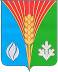 СОВЕТ ДЕПУТАТОВМуниципального образования Ромашкинский сельсоветКурманаевского района Оренбургской области(третьего созыва)РЕШЕНИЕ  27.12.2018  года                                            			                    № 100О внесении изменений в решение Совета депутатов от 06 декабря 2016 года № 46 «О передаче осуществления части полномочий органам местного самоуправления муниципального образования Курманаевский район Оренбургской области на 2017 – 2019 годы»Руководствуясь Бюджетным кодексом Российской федерации, решением Совета депутатов от 22.10.2015г.  № 6 «Об утверждении Положения «О порядке заключения Соглашений органами местного самоуправления муниципального образования  Ромашкинский сельсовет Курманаевского района с органами местного самоуправления муниципального образования Курманаевский район о передаче осуществления части полномочий по решению вопросов местного значения», Бюджетным кодексом, Уставом муниципального  образования Ромашкинский сельсовет, Совет депутатов РЕШИЛ:Внести в решение Совета депутатов от 06.12.2016 № 46 «О передаче осуществления части полномочий органам местного самоуправления муниципального образования Курманаевский район Оренбургской области на 2017 – 2019 годы» следующие изменения:Подпункт 1.2. пункта 1 исключить.Администрации муниципального образования Ромашкинский  сельсовет заключить дополнительное соглашение с Муниципальным учреждением Администрация муниципального образования Курманаевский район Оренбургской области об исключении подпункта 1.2.  пункта 1 раздела I Соглашения от 06.12.2016 года о передаче осуществления части полномочий. 	3.Контроль за исполнением данного решения возложить на комиссию Совета депутатов по вопросам бюджетной, налоговой и финансовой политики, собственности, экономическим вопросам, образованию, здравоохранению, социальной политике, делам молодежи, культуре и спорту (председатель Пудовкин Р.М.).4. Решение вступает в силу после опубликования в газете Вестник, но не ранее 01 января 2019 года.Глава муниципального образования                                           Д.В. МельниковРазослано: в дело, прокурору, администрации района